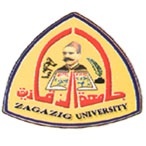 كلية التربية الرياضية بناتقسم التمرينات والجمباز والتعبير الحركىمجلس قـسـم شهر يناير للعام الجامعى 2019/2020م   انه فى يوم الأحد الموافق 5/1/2020م انعقد مجلس قسم التمرينات والجمباز والتعبير الحركي فى جلسته الشهرية برئاسة أ.د/ امال محمد مرسى  رئيس مجلس القسم وبحضور كلا من :- بدأت السيدة رئيس المجلس  بسم الله الرحمن الرحيم والصلاة والسلام علي اشرف الخلق سيدنا محمد وعلي اله وصحبه اجمعين  ، رحبت بالحضور ، وتم مناقشة الموضوعات التالية:-موضوع (1)         المصادقة على محضر إجتماع الجلسة السابقة** القرار :- (( الموافقـــــــة ))موضوع (2)  تسليم تقارير ما تم انجازه للقسم بشعبة الثلاثة (شعبة التمرينات – شعبة الجمباز – شعبة التعبير الحركى ) للفصل الدراسى الأول ( 2019/2020م ) وتقديم خطة مقترحة ( شهرية ) للفصل الدراسى الثانى للعام الجامعى( 2019 / 2020م ).    *الـــقــــرار:  احيط المجلس علماًموضوع (3)بشأن الخطة والجداول الدراسية الخاصة  بالفصل الدراسى الثانى للعام الجامعى 2019/ 2020م يتم التسليم لرئيس القسم فى موعد أقصاه اسبوع من تاريخ تسليمة.     *الـــقــــرار: احيط المجلس علماً موضوع (4)عرض جلسات العملى - تشكيل التصحيح.      *الـــقــــرار: احيط المجلس علماًموضوع (5)       بشأن تسليم أصول درجات الإمتحان التطبيقى ودرجات أعمال السنة  لكل منسق فرقة لرئيس القسم وذلك بناء على طلب الأستاذ الدكتور وكيل الكلية لشئون التعليم والطلاب تم التسليم   من الشعب الثلاث بالقسم ما عدا تخصص الفرقة الرابعة لمادة التعبير الحركى  وقد تم تسليم صورة لرئيس القسم وليس الأصل .*الـــقــــرار: احيط المجلس علماًموضوع (6)عرض تشكيل اللجان التطبيقية للطالبات المؤجلات.*الـــقــــرار: احيط المجلس علماًموضوع (7)بشأن تسليم التقارير الخاصة بالسادة المشرفين على الرسائل العلمية ( ماجستير – دكتوراة ) .     *الـــقــــرار: احيط المجلس علماًوتفضلوا بقبول فائق الإحترام        أمين سر المجلس                                                          رئيس القسم          د/ نشوى صلاح الدين محمد                                                 أ.د/امال محمد مرسى التوقيع بالحضور على مجلس القسم  شهر 5/ 1/ 2020م :1-أ.د/ ناهد علي حتحوت                                      2-أ.د/ ناهد خيرى فياض3- أ.د/ الهام عبد العظيم       4-أ.د/ زينب محمد الاسكندرانى  5-أ.د/ نادية عبد القادر6-أ.د/ أمل النجار                                                7-أ.د/ سلوي سيد موسي 8-ا.د/ وفاء السيد محمود                                     9-أ.د/ هويدا فتحي السيد 10-أ.د/ انتصار عبد العزيز                                    11-أ.د/ جيهان احمد بدر                                      12-أ.د/ إيمان محمد محمد13-أ..د/ مني السيد عبد العال                              14-أ.د /منال محمد منصور          15-أ.د/ أمانى الجندى16-أ.د/عالية عادل شمس الدين 17-أ.د/ دعاء كمال18-أ.د /  دعاء عبد المنعم    19-أ.د / حميده الخضرجى                                     20-أ.د/ رباب عطية21-أ.م.د/ شرين احمد طه22-أ.م.د/ منى محمد نجيب 23-أ.م.د/ هبه عبد العزيز 24-أ.م.د/ نهله عبد العظيم 25-أ.م.د/ رانيا عطية 26-أ.م.د/ نهى درويش27 أ.م.د/ أمل السيد سليم 28أ.م.د/ سوسن السعيد عبد الحميد29د/ تركان صبرى30د/ نشوى صلاح الدين محمد31د/ اميرة يحى32د/ سمر عبد الحميد33د/ ماجدة على حسن1-أ.د/ ناهد علي حتحوت                                      2-أ.د/ ناهد خيرى فياض3- أ.د/ الهام عبد العظيم       4-أ.د/ زينب محمد الاسكندرانى  5-أ.د/ نادية عبد القادر6-أ.د/أمل النجار                                                7-أ.د/ سلوي سيد موسي 8-ا.د/ وفاء السيد محمود                                     9-أ.د/ هويدا فتحي السيد 10-أ.د/ انتصار عبد العزيز                                    11-أ.د/ جيهان احمد بدر                                      12-أ.د/ إيمان محمد محمد13-أ..د/ مني السيد عبد العال                              14-أ.د / منال محمد منصور          15-أ.د/ أمانى الجندى16-أ.د/عالية عادل شمس الدين 17-أ.د/ دعاء كمال18-أ.د /  دعاء عبد المنعم    19-أ.د / حميده الخضرجى                                     20-أ.د/ رباب عطية21-أ.م.د/ شرين احمد طه22-أ.م.د/ منى محمد نجيب 23-أ.م.د/ هبه عبد العزيز 24-أ.م.د/ نهله عبد العظيم 25-أ.م.د/ رانيا عطية 26-أ.م.د/ نهى درويش27 أ.م.د/ أمل السيد سليم28أ.م.د/ سوسن السعيد عبد الحميد29د/ تركان صبرى30د/ نشوى صلاح الدين محمد31د/ اميرة يحى32د/ سمر عبد الحميد33د/ ماجدة على حسن 